ФГБУ « РСРЦ  для детей-сирот»  г. Евпатория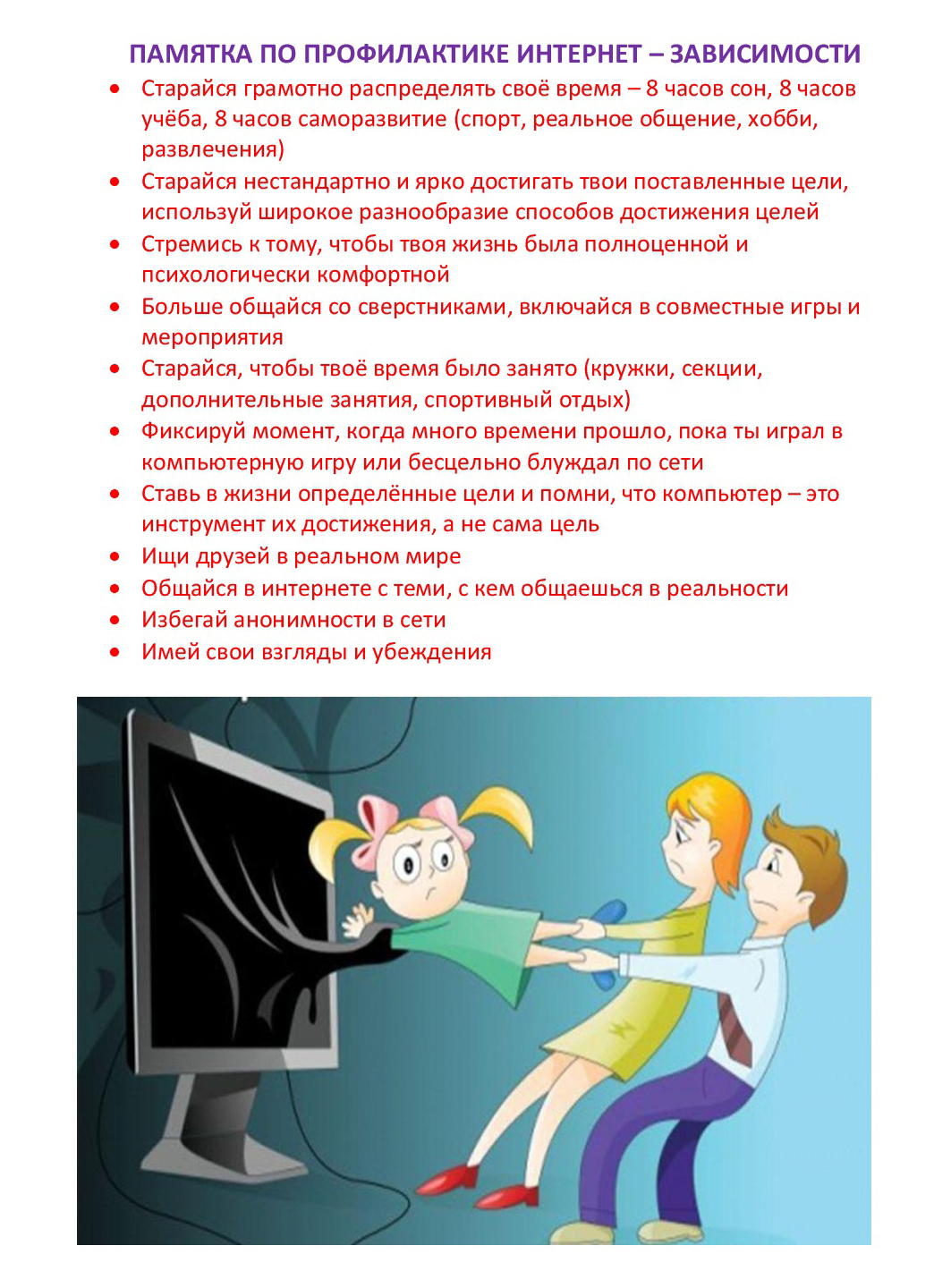 педагог- психолог  О.В. Раевская январь 2020г.